                                                                        	Крупный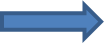 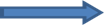                                                                                                               Информирование  ведомства,       			Определение инвестора		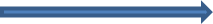 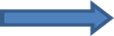        Направ. информ.                                                                        проведение совещаний, встреч        МСП				Регистрация вх.                                                                                определение ответств.				                                           По вопросам тех.		                                                                                                                                          присоединения к инж. сетям                                                                                                                                          Вопросы связ. с пред. з/у                                                                               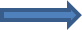 		 По вопросам коррект. ген. плана, ПЗЗ	 	